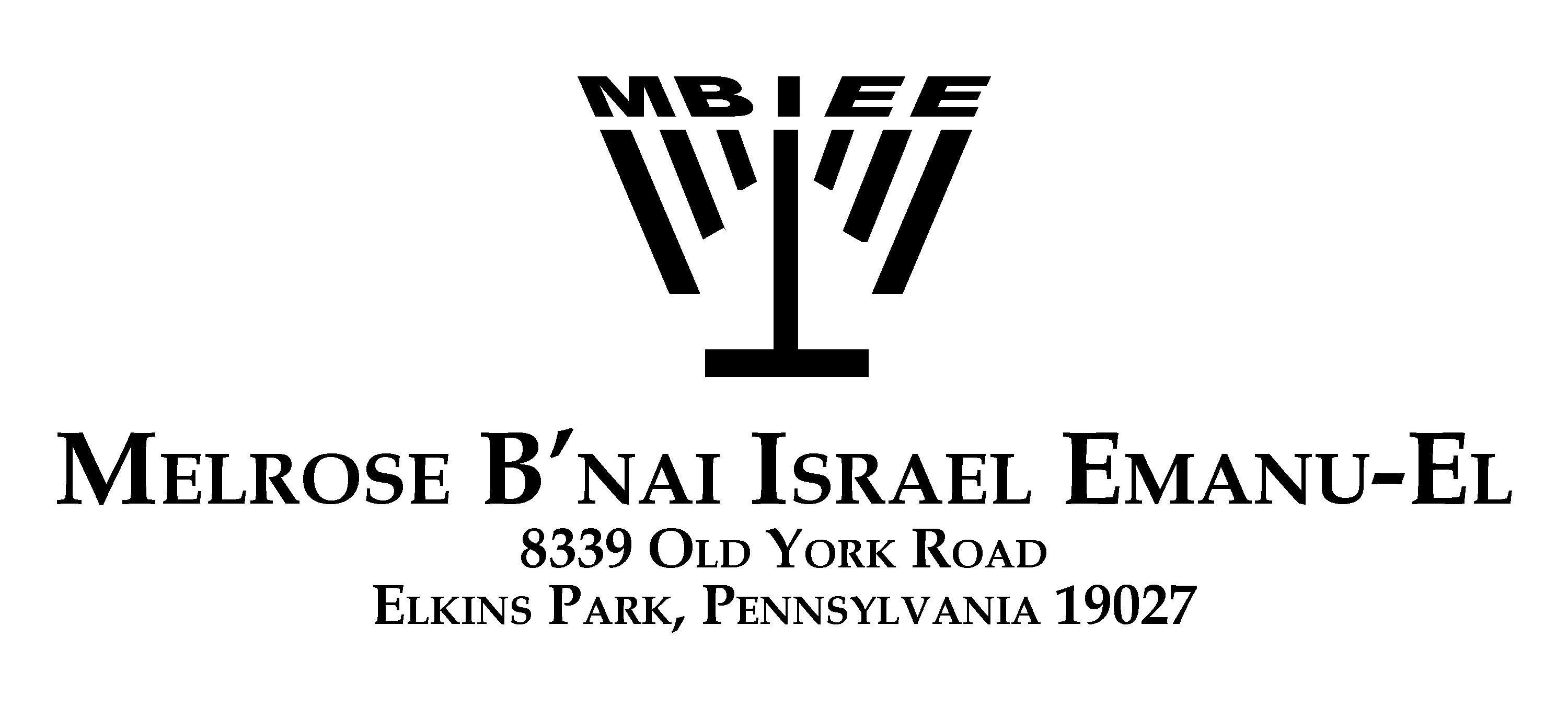 Membership Information FormName(s) (Please Print)  __________________________________      Date__________			       (Adult #1)			      __________________________________			      (Adult #2)Address _______________________________________________________________City, State, Zip Code _____________________________________________________Home Phone__________________   If married, date of marriage__________________Family Name(s)_____________________ChildrenGeneral InformationIW  I         We can lead Minyan   , r , read Torah    , , read Haftorah     ,,  read Hebrew      .      I	     We will help make a Minyan in the synagogue.      I          We will help make a Minyan during a Shiva period.Are there any other support services you would be interested in giving or sharing?Specialization, area of expertise, or skills:Opportunities for involvement at MBIEE.I/We would be interested in learning about and possibly joining the following:Adult #1	Adult #2	CommitteeAdult EducationCateringHouse (maintenance)IsraelMen’s ClubReligiousSisterhoodSocial ActionYouth ProgrammingFamily Name(s)_____________________Deceased Loved Ones for our Yahrzeit Records (We will notify you in advance of the Yahrzeits)Name of Deceased				Relationship		English Date of Death									m/d/yyyy   before/after sundown______________________________	_______________	___________________________________________________	_______________	___________________________________________________	_______________	___________________________________________________	_______________	___________________________________________________	_______________	_____________________Please PrintAdult #1Adult #2Full Name – First, Initial, LastTitle – Mr., Mrs., Ms., Dr., RabbiPreferred NameEmail AddressCell PhoneOccupationPlace of EmploymentNameAddressBusiness Phone Date of BirthHebrew Name in Hebrew if knownHebrew Name in EnglishTribeKohane________________Levi___________________Yisrael_________________Kohane__________________Levi_____________________Yisrael___________________Child’s English NameChild’s Hebrew NameMFDate of Birth